Тест по правилам дорожного движения для учащихся 3 классовКогда опаснее переходить улицу, дорогу?В дождливую погоду.В зимнее время.В вечернее и ночное время.Каковы причины травмирования пешеходов на дорогах и улицах города? Укажи главную из них.Невнимательность, спешка и неуважение прав водителя транспорта.Слабые знания пешеходами правил дорожного движения.Нарушение пешеходами норм и правил перехода проезжей части дороги.Укажи правило перехода регулируемого перекрёстка.Начать переход улицы сразу же на зелёный сигнал светофора.Улицу переходить прямо и по прямой.Нельзя сразу выходить на проезжую часть при включении зелёного сигнала светофора. Нужно посмотреть налево и убедиться в том, что все машины остановились и пропускают вас.По какому сигналу регулировщика пешеходы могут переходить перекрёсток?Регулировщик стоит грудью к пешеходам, руки в стороны.Регулировщик стал левым или правым боком к пешеходам, руки в стороны.Регулировщик стоит спиной к пешеходам, руки в стороны.В каких местах пешеход имеет право пересекать проезжую часть дороги?В любых, если пешеход не мешает движению транспорта.На перекрёстках по линии тротуаров и обочин.Только на перекрёстках со специальными указателями и разметкой «зебра».Посмотри на картинку, ответь на вопрос: «Можно ли детям переходить дорогу?»Можно перейти дорогу.Можно, убедившись, что транспорт остановился.Нельзя, нужно пропустить транспортное средство.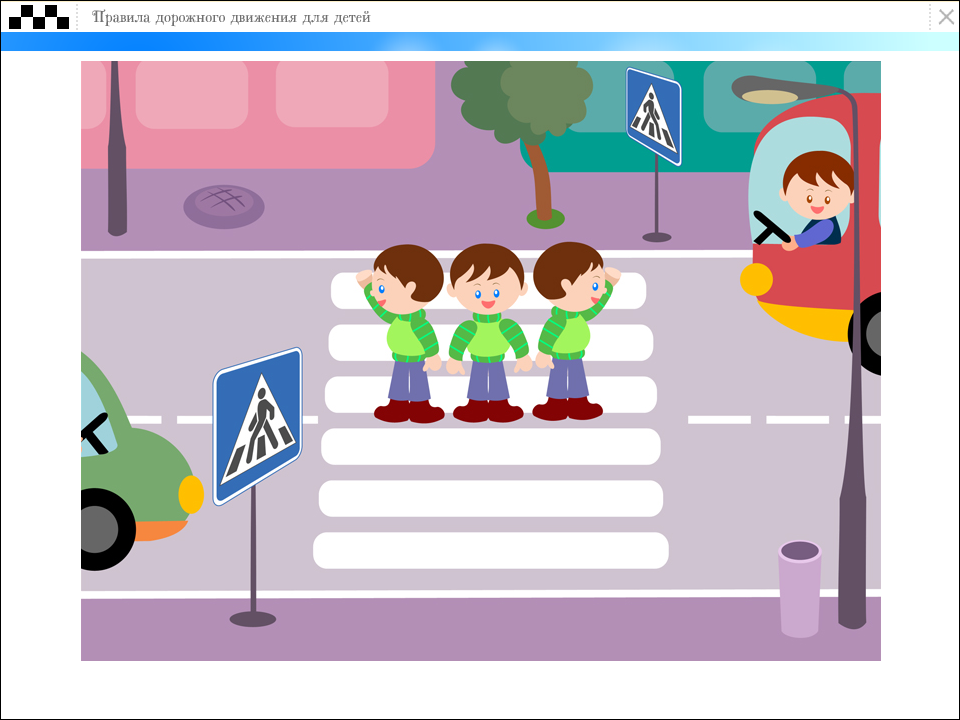 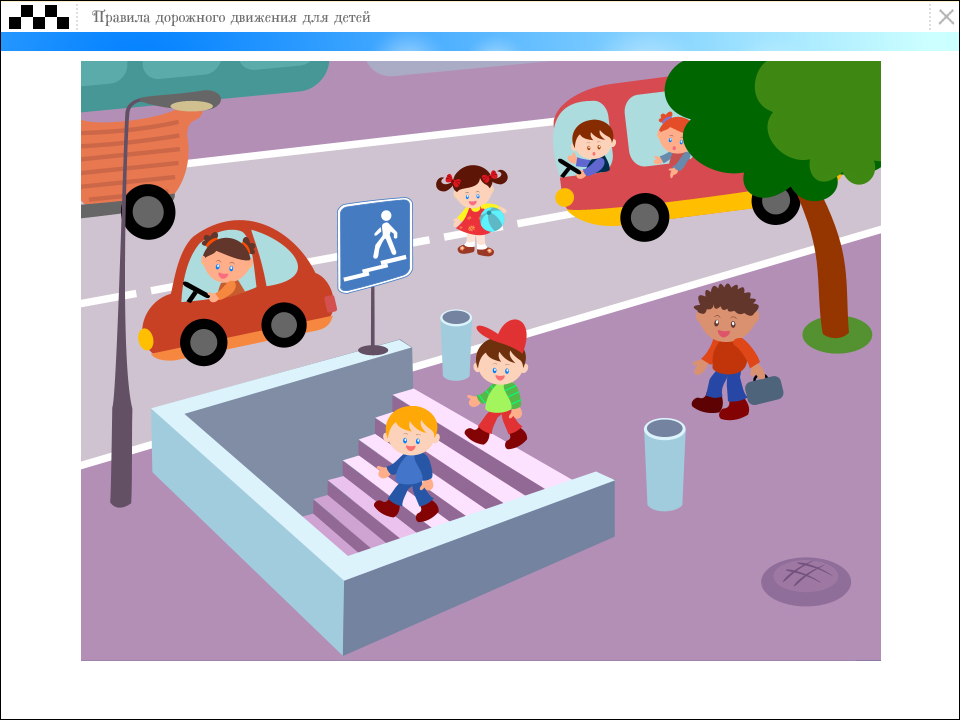 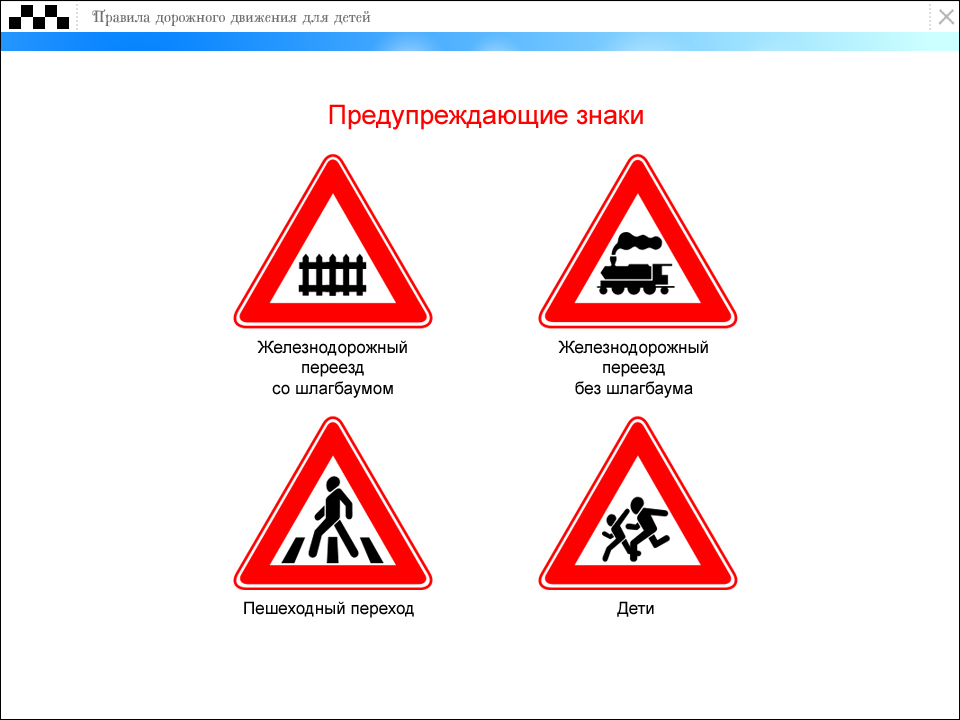 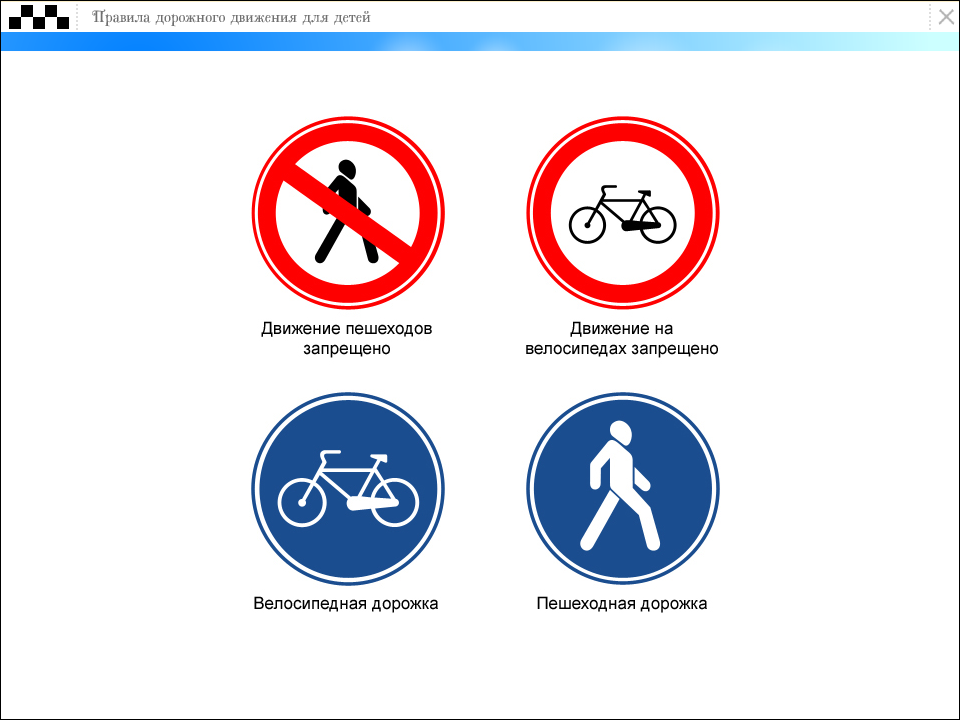 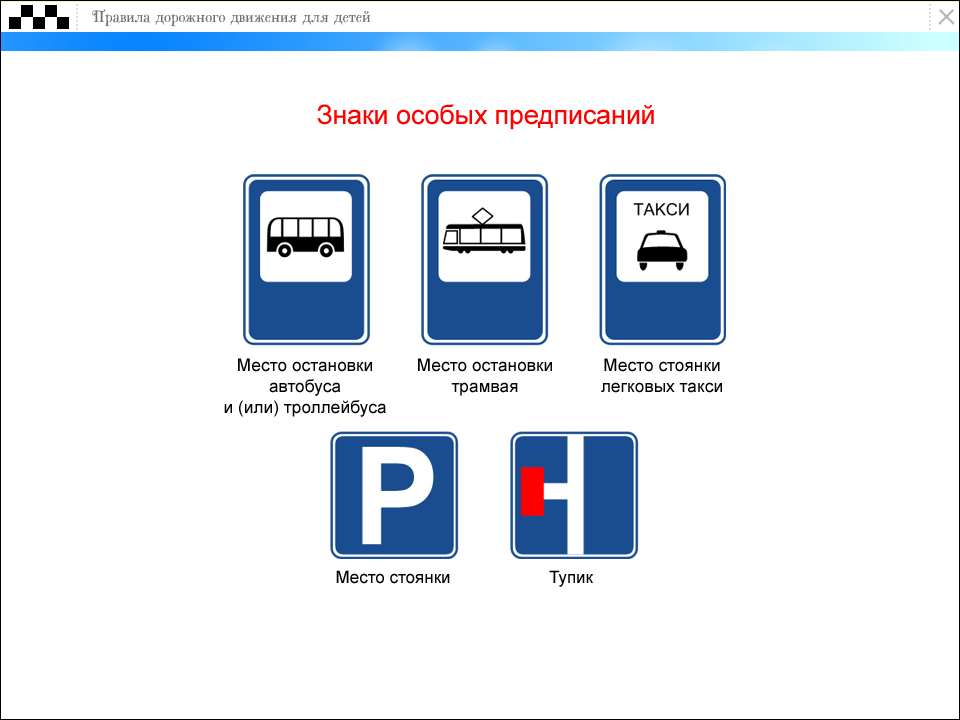 Где безопасно находиться пешеходам, если на проезжей части их застиг движущийся транспорт?На островке безопасности.На середине дороги.Надо быстро добежать до обочины дороги – только там безопасно.Что обозначает данный знак?Стоянка автотранспорта.Место стоянки легковых такси.Место остановки автобуса.Как должен идти пешеход по загородной дороге?Только по обочине.По обочине, навстречу идущему транспорту.По обочине, но если нет транспорта, то можно и по дороге.Какие правила должен соблюдать пассажир в транспорте? Выбери два правильных ответа.Не разговаривать с водителем во время движения транспорта.Стоять на подножке и облокачиваться на входную дверь.Держаться за поручни и не разговаривать громко.